Comité Île-de-France de canoë kayak et sports de pagaie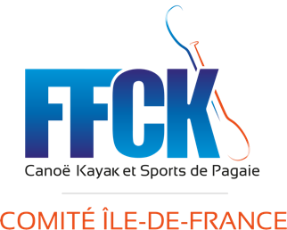 Stade nautique Olympique d'Île-de-France 3 route de Torcy, 77360 Vaires-sur-Marne+33 7 69 73 40 39 - contact@crifck.fr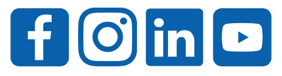 www.kayak-iledefrance.fr		Commission merStage en kayak de mer Presqu’ile de Crozon / Camaret Du dimanche 24 avril (17h) au samedi 30 avril (10h)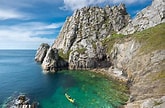 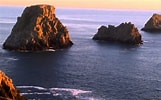 Organisation et encadrement :  		Jean-Paul MOREL (PSUC - Orsay)		Jacques GUILLARD (Chelles)	 	Joël DUGAY (CRIFCK - US-Créteil)Objectif du stage Cette formation en kayak de mer s’adresse à des personnes de niveau pagaie verte et plus, elle est une approche et un perfectionnement à la navigation en kayak de mer en prenant en compte un ensemble techniques liés à l’activité,La sécurité, la météo, l’équipement, les secoursLa navigation : choisir son itinéraire, les courants, les vagues, le vent, le surf,…Les techniques de sécurité : les récupérations, les remorquages, l’assistance, …Les techniques de pagaie et d’utilisation de son kayak en mer (appels, écarts, gite, …)La découverte de la presqu’ile, du Tas de Poids, de la rade de Brest et son patrimoine Mesures sanitairesElles seront appliquées selon les directives sanitaires du moment.Niveau minimum requis Niveau pagaie verte (conseillé). Niveau pagaie bleue et rouge pour le perfectionnementLes participant.e.s doivent être capables de : Naviguer par vent de force 2/3 Beaufort et vagues de 0,5 m, sous différentes allures de vent. Après un dessalage en eau profonde : être capable de remonter dans son embarcation avec de l’aide ou d’aider un dessalé à remonter dans son kayak. Réaliser un appui pour éviter un dessalage et gérer sa directionL’équipement à prévoir :Équipement complet pour naviguer en sécurité, cf : liste du matériel en annexeLes navigations sont organisées par les moniteurs et accompagnées d’une réunion préparatoire avant le départ et d’un bilan de la journée lors du retour de la navigation. Sous réserve de disposer d’une salle pédagogique, des exposés peuvent être proposés : Navigation, sécurité, hypothermie, météo, différents thèmes sont abordés, Jeux dans les courants : traversée, bac, stop, reprise Randonnées à la journée avec un plan de navigation étudié la veille et une mise en situation alternéeExercices de sécurité Certification pagaies couleurs vertes et bleues si l’état de la mer et la météo sont favorablesLes soirées sont consacrées  Au bilan de la journée. A la Préparation des activités du lendemain (marée, météo). Aux exposés théoriques (prévoir de quoi écrire)Date et lieu du stage   	Du dimanche 24 avril 17h au samedi 30 avril 10h :  5 jours de stage RDV le dimanche 24 avril à 17h au centre nautique de Camaret Bretagne nord : Camaret-sur-Mer, Club Léo Lagrange, 4 rue du stade Camaret   Cout de la formation, encadrement, hébergement en ½ pension :  280 €Hébergement en dortoirs lit fait, repas à table, salle pédagogiqueLe nombre de places est limité, les inscriptions sont validées selon l’ordre d’arrivée (une harmonisation peut être appliquée par club selon le nombre de personnes inscrites).Inscription Les inscriptions sont effectuées sur le site du Comité régional-Commission mer par le formulaire , le coût du séjour est facturé par le CRIFCK aux clubs des participants, Chaque inscription vaut un engagement ferme.Clôture des inscriptions le samedi 9 avril 2022, votre inscription sera confirmée par mel.  Renseignements :  joel.dugay@sfr.fr    mer@crifck.frLa liste des participants vous sera communiquée pour un éventuel    covoiturageÉquipement individuel Kayak ponté, jupe, pagaie, gilet obligatoire, casque recommandé. Le matériel de sécurité réglementaire, voir ci-dessous. Eau, aliments énergétiques, boisson chaude en thermos. Une tenue de navigation chaude, néoprène ou étanches. Des vêtements de rechange dans un sac étanche. Bob ou casquette, lunette de soleil, pommade de protection solaire.La VHF, les carte et une trousse de secours (moniteurs) Équipement individuel fortement recommandé voire obligatoire en KAYAK MER selon sa navigation et son niveau dans le groupe. L’intégralité de ce matériel est obligatoire pour les encadrants (moniteurs).Cet équipement est obligatoire pour des sorties sans encadrement, dans la situation du stage, tout le matériel indiqué jusqu’à 2 miles nautiques est obligatoire avec des vêtements chauds et de rechange, il est fourni en partie par les encadrants. Le reste du matériel est fortement recommandé pour aller vers l’autonomie.Jusqu’à 2 ou 6 Miles nautiques d'un abri Équipement individuel obligatoire en KAYAK MER 2 Kayak insubmersible avec lignes de vie, (Carte de circulation si immatriculé)2 Jupe d'hiloire 2 Équipement individuel de flottabilité : Gilet de sauvetage =/> 70N CE 2 Moyen de repérage lumineux (lampe à éclats / Lampe frontale) 2 Pagaie 2 Pagaie de secours 2 Flotteur de pagaie (paddle-float) 2 Pompe à évacuation d'eau ou écope et éponge 2 Corde remorquage flottante en sac avec flotteur et mousqueton 6 Moyen de signalisation sonore : Corne de brume ou sifflet 6 Compas magnétique de navigation pour les moniteurs6VHF étanche, flottante, Smartphone et système de géolocalisation (DIAL, PLB, …) pour les moniteurs6 Cartes marines, météo du jour, horaires des marées, carte des courants, itinéraires, liste des abris pour les moniteurs6 Règles de balisage (AISM) pour les moniteurs6 Règles de préventions de abordages (RIPAM) pour les moniteurs6 3 feux de signalisation à main non périmés pour les moniteurs